http://www.teatropubblicopugliese.it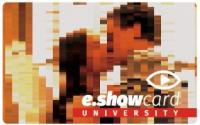 E.showcardDa novembre prende il via il progetto E.Showcard che sarà presentato in una conferenza stampa mercoledì 4 novembre alle 11,00 presso la Mediateca Regionale Pugliese di Bari. Nel corso dell’incontro sarà presentato anche il nuovo sito internet della smart card interattiva che offre agevolazioni e sconti per il cinema e lo spettacolo dal vivo e favorisce la conoscenza e l’approfondimento delle numerose offerte culturali del territorio. Promossa da Agis (che gestisce anche il sistema informatico del progetto) e Anec di Puglia e Basilicata, la E.Showcard è un’iniziativa di sostegno e avvicinamento degli studenti e non solo alla variegata offerta culturale regionale. Sono attive due opzioni: Card University e Card Basic. Alla base del progetto vi è la Convenzione firmata da Agis e Anec,Politecnico e Università degli Studi di Bari e Adisu Puglia. Alla conferenza stampa, moderata daFrancesca Rossini - Segretario Agis Puglia e Basilicata e  coordinatrice di progetto, interverranno: Loredana Capone – Assessore allo Sviluppo economico con delega all’Industria Turistica e Culturale Regione Puglia; Titti De Simone  - Consigliera del Presidente per l’attuazione di programma della Regione Puglia; Antonio Uricchio  -Magnifico Rettore Università degli Studi di Bari; Eugenio Di Sciascio -  Magnifico Rettore Politecnico di Bari; Carlo De Santis – Presidente Adisu Puglia; Crescenzo Marino –  Direttore Adisu; Giulio Dilonardo - Presidente Anec Puglia e Basilicata; Giuseppe Acciani – referente di progetto per il Politecnico; Benedetta Saponaro – referente di progetto per l’Università; Paolo Ponzio – Vicepresidente Teatro Pubblico Pugliese; Sante Levante – Direttore Teatro Pubblico Pugliese; Clara Cottino – Presidente sezione spettacolo dal vivo Agis Puglia